Вариант №1											Какое свойство липидов лежит в основе энергетической функции?А) плохая растворимость;Б) расщепляемость на более простые;В) плохая теплопроводность;В состав животных жиров входят:А) пальмитиновая;				Б) линоленовая;В) стеариновая;				Г) олеиновая;Изомером сахарозы является:А) глюкоза;Б) мальтоза;В) фруктоза;У животных Арктики жир выполняет функции:А) источник воды;Б) источник энергии;В) теплоизоляция;Глюкоза относится к:А) полисахаридам;Б) дисахаридам;В) моносахаридам;К гексозам относятся:А) фруктоза;					Б) сахароза;В) мальтоза;					Г) глюкоза;Для крахмала характерна структура молекулы:А) разветвлённая;Б) разветвлённая и линейная;В) только линейная;Наиболее важные крахмалоносные растения:А) пшеница, рис, банан;Б) лён, соя, хлопок;В) горох, подсолнечник, тростник;Наибольшее количество углекислого газа образуется из одной молекулы глюкозы при:А) спиртовом брожении;Б) дыхании;В) молочнокислом брожении;Изобразите циклическую форму β-рибозы.Напишите уравнение реакции получения глюкозы из формальдегидаНапишите уравнение реакции горения древесины.Напишите уравнение реакции получения маргарина.Вариант №2											Для жиров характерно:А) нерастворимость в воде;Б) растворимость в органических растворителях;В) растворимость в воде;Жидкие жиры образованы высшими непредельными кислотами:А) C17H33COOH;				Б) C17H31COOH;В) C17H29COOH;				Г) C17H35COOH;Для выделения мыла добавляют раствор:А) хлорида натрия;Б) гидроксида кальция;В) серной кислоты;Наименьшее количество энергии выделяется при расщеплении:А) 1г лецитина;Б) 1г рыбьего жира;В) 1г целлюлозы;Сахароза состоит из:А) глюкозы и рибозы;Б) глюкозы и фруктозы;В) рибозы и фруктозы;При восстановлении глюкозы образуется:А) C6H12О6;Б) C6H12О7;В) C6H14О6;Аналогом крахмала в животных клетках является:А) целлюлоза;Б) гликоген;В) хитин;Какими свойствами обладают полисахариды:А) хорошо растворимы, сладкие;Б) плохо растворимы, не сладкие;В) плохо растворимы, сладкие;Для производства этанола используется процесс брожения:А) дрожжевое;Б) молочнокислое;В) маслянокислое;Изобразите циклическую форму α-глюкозы.Напишите уравнение реакции дыхания.Изобразите схему β-глюкозидной связи.Напишите уравнение реакции синтеза жира в организме (радикалы любые). Вариант №3											Жиры в организме расщепляются на:А) глицерин и этиловый спирт;Б) этиловый спирт и карбоновые кислоты;В) глицерин и жирные кислоты;В состав растительных масел входят:А) линолевая;				Б) стеариновая;В) линоленовая;				Г) олеиновая;Наибольшее количество энергии выделяется при расщеплении:А) 1г холестерина;Б) 1г крахамала;В) 1г глюкозы;Фруктоза является:А) кетоноспиртом;Б) альдегидоспиртом;В) многоатомным спиртом;Функциональные группы глюкозы: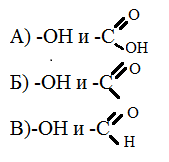 Наибольшее количество углекислого газа образуется из одной молекулы глюкозы в результате:А) спиртового брожения;Б) дыхания;В) молочнокислого брожения;Качественной реакцией на глюкозу является реакция:А) с йодом;Б) с гидроксидом меди II;В) с оксидом серебра;Полисахариды образуются в результате реакцииА) поликонденсации;Б) полимеризации;В) этерификации;Аналогом целлюлозы в животной клетке является:А) крахмал;Б) гликоген;В) хитин;Изобразите циклическую форму β -фруктозы.Напишите уравнение реакции получения глюкозы из крахмала.Напишите уравнение реакции получения пироксилина.Напишите уравнение реакции получения мыла (радикалы любые).Вариант №4											В состав жидкого мыла входят:А) натриевые соли высших карбоновых кислот;Б) калиевые соли высших карбоновых кислот;В) карбонат натрия;Твёрдые жиры образованы высшими предельными кислотами:А) C17H33COOH;				Б) C17H31COOH;В) C17H35COOH;				Г) C17H29COOH;У животных в пустыне жир выполняет функцию:А) теплоизоляция;Б) источник воды;В) источник энергии;Глюкоза является:А) альдегидоспиртом;Б) альдегидом;В) многоатомным спиртом;Выберите формулу сахарозы:А) C6H12О6;Б) C6H10О5;В) C12H22О11;К пентозам относятся:А) дезоксирибоза;				Б) сахароза;В) глюкоза;					Г) рибоза;В каких клетках содержится больше всего углеводов:А) в растительных;Б) в животных;В) одинаковое количество в тех и других;Для целлюлозы характерна структура молекулы:А) только линейная;Б) разветвлённая и линейная;В) разветвлённая;Качественной реакцией на крахмал является реакция:А) с оксидом серебра;Б) с йодом;В) с гидроксидом меди II;Изобразите циклическую форму β -глюкозы.Напишите уравнение реакции фотосинтеза.Изобразите схему α-глюкозидной связи.Напишите уравнение реакции расщепления жиров в организме (радикалы любые). 